Publicado en España el 21/07/2023 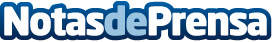 Reformas Excelent explica el minimalismo como enfoque en las reformas de cocinas contemporáneasEn las últimas décadas, el minimalismo ha ganado popularidad como un enfoque de diseño en diferentes áreas de la vida, incluyendo el diseño de interioresDatos de contacto:Reformas ExcelentEl minimalismo como enfoque en las reformas de cocinas contemporáneas678 15 43 04Nota de prensa publicada en: https://www.notasdeprensa.es/reformas-excelent-explica-el-minimalismo-como Categorias: Internacional Interiorismo Madrid Servicios Técnicos Hogar Otros Servicios http://www.notasdeprensa.es